Florence Dellerie Illustratrice scientifique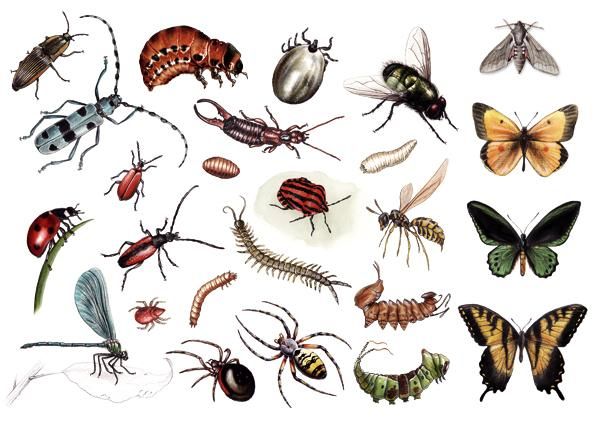 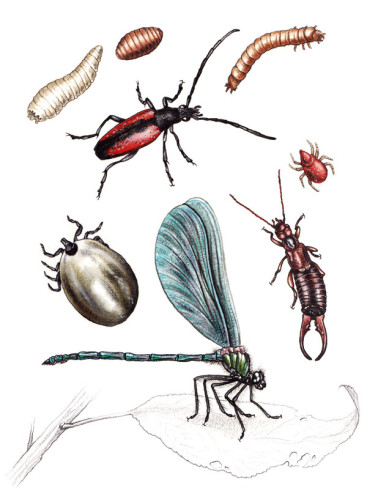 